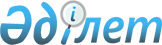 О внесении изменений и дополнений в решение районного маслихата от 14 декабря 2010 года № 219-IV "Об Исатайском районном бюджете на 2011-2013 годы"
					
			Утративший силу
			
			
		
					Решение Исатайского районного маслихата Атырауской области от 4 мая 2011 года N 259-IV. Зарегистрировано Управлением юстиции Исатайского района Атырауской области 8 июня 2011 года N 4-4-181. Утратило силу решением Исатайского районного маслихата Атырауской области от 27 января 2012 года № 13-V.
      Сноска. Утратило силу решением Исатайского районного маслихата Атырауской области от 27.01.2012 № 13-V.
      В соответствии с Бюджетным кодексом Республики Казахстан от 4 декабря 2008 года № 95-ІV, статьей 6 Закона Республики Казахстан от 23 января 2001 года № 148 "О местном государственном управлении и самоуправлении в Республике Казахстан" и рассмотрев постановление районного акимата от 25 апреля 2011года № 66,районный маслихат РЕШИЛ:
      1. Внести в решение районного маслихата от 14 декабря 2010 года № 219-IV "Об Исатайском районном бюджете на 2011-2013 годы" (зарегистрированное в реестре государственной регистраций нормативных правовых актов за № 4-4-172 от 17 января 2011 года, опубликованное за № 5 от 27 января 2011 года в газете "Нарын таңы") следующие изменения и дополнения:
      1) в пункте 1:
      цифры "2 208 872" заменить цифрами "2 299 999";
      цифры "1 451 527" заменить цифрами "1 541 654";
      цифры "2 230 656" заменить цифрами "2 321 783";
      2) в пункте 6:
      дополнить строками следующего содержания:
      Для увеличения размера доплаты за квалификационную категорию учителям школ и воспитателям дошкольных организаций образования 10 127 тысяч тенге.
      3) дополнить пунктом 13 следующего содержания:
      "13. Учесть, что в районном бюджете на 2011 год предусмотрены целевые трансферты из областного бюджета:
      На развитие системы водоснабжения 80 000 тысяч тенге."
      2. Приложения 1 и 2 указанного решения изложить в новой редакции согласно приложениям 1 и 2 к настоящему решению.
      3. Настоящее решение вводится в действие с 1 января 2011 года. Районный бюджет на 2011 год Финансирование бюджетных программ районного бюджета на 2011 год в разрезе сельских округов в следующих размерах:
      продолжение таблицы
					© 2012. РГП на ПХВ «Институт законодательства и правовой информации Республики Казахстан» Министерства юстиции Республики Казахстан
				
Председатель XХV очередной
сессии районного маслихата:
Ж. Касымулы
Секретарь районного маслихата:
Ж. КадимовПриложение 1 к решению
сессии районного маслихата
от 4 мая 2011 года № 259 -IV
Категория
Категория
Категория
Категория
Сумма, тыс.тенге
Класс
Класс
Класс
Сумма, тыс.тенге
Подкласс
Подкласс
Сумма, тыс.тенге
Наименование
Сумма, тыс.тенге
1. Доходы
2299999
1
Налоговые поступления
744052
01
Подоходный налог
107853
2
Индивидуальный подоходный налог
107853
03
Социальный налог
44460
1
Социальный налог
44460
04
Hалоги на собственность
582106
1
Hалоги на имущество
560060
3
Земельный налог
1677
4
Hалог на транспортные средства
20234
5
Единый земельный налог
135
05
Внутренние налоги на товары, работы и услуги
8098
2
Акцизы
2899
3
Поступления за использование природных и других ресурсов
2630
4
Сборы за ведение предпринимательской и профессиональной деятельности
2460
5
Налог на игорный бизнес
109
08
Обязательные платежи, взимаемые за совершение юридически значимых действий и (или) выдачу документов уполномоченными на то государственными органами или должностными лицами
1535
1
Государственная пошлина
1535
2
Неналоговые поступления
13397
01
Доходы от государственной собственности
1987
5
Доходы от аренды имущества, находящегося в государственной собственности
1987
04
Штрафы, пени, санкции, взыскания, налагаемые государственными учреждениями, финансируемыми из государственного бюджета, а также содержащимися и финансируемыми из бюджета (сметы расходов) Национального Банка Республики Казахстан
10200
1
Штрафы, пени, санкции, взыскания, налагаемые государственными учреждениями, финансируемыми из государственного бюджета, а также содержащимися и финансируемыми из бюджета (сметы расходов) Национального Банка Республики Казахстан, за исключением поступлений от организаций нефтяного сектора
10200
06
Прочие неналоговые поступления
1210
1
Прочие неналоговые поступления
1210
3
Поступления от продажи основного капитала
896
01
Продажа государственного имущества, закрепленного за государственными учреждениями
361
1
Продажа государственного имущества, закрепленного за государственными учреждениями
361
03
Продажа земли и нематериальных активов
535
1
Продажа земли
535
4
Поступления трансфертов
1541654
02
Трансферты из вышестоящих органов государственного управления
1541654
2
Трансферты из областного бюджета
1541654
Функциональная группа
Функциональная группа
Функциональная группа
Функциональная группа
Функциональная группа
Сумма, тыс.тенге
Функциональная подгрупппа
Функциональная подгрупппа
Функциональная подгрупппа
Функциональная подгрупппа
Сумма, тыс.тенге
Администратор
Администратор
Администратор
Сумма, тыс.тенге
Программа
Программа
Сумма, тыс.тенге
Наименование
Сумма, тыс.тенге
ІІ. Расходы
2321783
1
Государственные услуги общего характера
152084
01
Представительные, исполнительные и другие органы, выполняющие общие функции государственного управления
127830
112
Аппарат маслихата района (города областного значения)
17840
001
Услуги по обеспечению деятельности маслихата района (города областного значения)
17840
122
Аппарат акима района (города областного значения)
39236
001
Услуги по обеспечению деятельности акима района (города областного значения)
33366
003
Капитальные расходы государственных органов
5870
123
Аппарат акима района в городе, города районного значения, поселка, аула (села), аульного (сельского) округа
70754
001
Услуги по обеспечению деятельности акима района в городе, города районного значения, поселка, аула (села), аульного (сельского) округа
69364
022
Капитальные расходы государственных органов
1390
02
Финансовая деятельность
11715
452
Отдел финансов района (города областного значения)
11715
001
Услуги по реализации государственной политики в области исполнения бюджета района (города областного значения) и управления коммунальной собственностью района (города областного значения)
11270
003
Проведение оценки имущества в целях налогообложения
245
018
Капитальные расходы государственных органов
200
05
Планирование и статистическая деятельность
12539
453
Отдел экономики и бюджетного планирования района (города областного значения)
12539
001
Услуги по реализации государственной политики в области формирования и развития экономической политики, системы государственного планирования и управления района (города областного значения)
9949
004
Капитальные расходы государственных органов
2590
2
Оборона
1306
01
Военные нужды
1306
122
Аппарат акима района (города областного значения)
1306
005
Мероприятия в рамках исполнения всеобщей воинской обязанности
1306
4
Образование
1216549
01
Дошкольное воспитание и обучение
193471
123
Аппарат акима района в городе, города районного значения, поселка, аула (села), аульного (сельского) округа
183344
004
Поддержка организаций дошкольного воспитания и обучения
183344
464
Отдел образования района (города областного значения)
10127
021
Увеличение размера доплаты за квалификационную категорию учителям школ и воспитателям дошкольных организаций образования
10127
02
Начальное, основное среднее и общее среднее образование
981787
464
Отдел образования района (города областного значения)
981787
003
Общеобразовательное обучение
916495
006
Дополнительное образование для детей
65292
09
Прочие услуги в области образования
41291
464
Отдел образования района (города областного значения)
41291
001
Услуги по реализации государственной политики на местном уровне в области образования
9286
005
Приобретение и доставка учебников, учебно-методических комплексов для государственных учреждений образования района (города областного значения)
21500
012
Капитальные расходы государственных органов
2250
015
Ежемесячные выплаты денежных средств опекунам (попечителям) на содержание ребенка сироты (детей-сирот), и ребенка (детей), оставшегося без попечения родителей
5146
020
Обеспечение оборудованием, программным обеспечением детей-инвалидов, обучающихся на дому
3109
6
Социальная помощь и социальное обеспечение
117855
02
Социальная помощь
105728
123
Аппарат акима района в городе, города районного значения, поселка, аула (села), аульного (сельского) округа
14736
003
Оказание социальной помощи нуждающимся гражданам на дому
14736
451
Отдел занятости и социальных программ района (города областного значения)
90992
002
Программа занятости
46010
004
Оказание социальной помощи на приобретение топлива специалистам здравоохранения, образования, социального обеспечения, культуры и спорта в сельской местности в соответствии с законодательством Республики Казахстан
4000
005
Государственная адресная социальная помощь
3000
006
Жилищная помощь
1500
007
Социальная помощь отдельным категориям нуждающихся граждан по решениям местных представительных органов
9816
010
Материальное обеспечение детей-инвалидов, воспитывающихся и обучающихся на дому
900
016
Государственные пособия на детей до 18 лет
16321
017
Обеспечение нуждающихся инвалидов обязательными гигиеническими средствами и предоставление услуг специалистами жестового языка, индивидуальными помощниками в соответствии с индивидуальной программой реабилитации инвалида
3033
023
Обеспечение деятельности центров занятости
6412
09
Прочие услуги в области социальной помощи и социального обеспечения
12127
451
Отдел занятости и социальных программ района (города областного значения)
12127
001
Услуги по реализации государственной политики на местном уровне в области обеспечения занятости и реализации социальных программ для населения
10591
011
Оплата услуг по зачислению, выплате и доставке пособий и других социальных выплат
1296
021
Капитальные расходы государственных органов
240
7
Жилищно-коммунальное хозяйство
622680
02
Коммунальное хозяйство
607221
123
Аппарат акима района в городе, города районного значения, поселка, аула (села), аульного (сельского) округа
32800
014
Организация водоснабжения населенных пунктов
32800
458
Отдел жилищно-коммунального хозяйства, пассажирского транспорта и автомобильных дорог района (города областного значения)
1600
012
Функционирование системы водоснабжения и водоотведения
1600
467
Отдел строительства района (города областного значения)
572821
006
Развитие системы водоснабжения
572821
03
Благоустройство населенных пунктов
15459
123
Аппарат акима района в городе, города районного значения, поселка, аула (села), аульного (сельского) округа
15459
008
Освещение улиц населенных пунктов
7865
009
Обеспечение санитарии населенных пунктов
4005
011
Благоустройство и озеленение населенных пунктов
3589
8
Культура, спорт, туризм и информационное пространство
103165
01
Деятельность в области культуры
61510
123
Аппарат акима района в городе, города районного значения, поселка, аула (села), аульного (сельского) округа
61510
006
Поддержка культурно-досуговой работы на местном уровне
61510
02
Спорт
1440
465
Отдел физической культуры и спорта района (города областного значения)
1440
006
Проведение спортивных соревнований на районном (города областного значения) уровне
836
007
Подготовка и участие членов сборных команд района (города областного значения) по различным видам спорта на областных спортивных соревнованиях
604
03
Информационное пространство
27204
455
Отдел культуры и развития языков района (города областного значения)
25704
006
Функционирование районных (городских) библиотек
25704
456
Отдел внутренней политики района (города областного значения)
1500
005
Услуги по проведению государственной информационной политики через телерадиовещание
1500
09
Прочие услуги по организации культуры, спорта, туризма и информационного пространства
13011
455
Отдел культуры и развития языков района (города областного значения)
5746
001
Услуги по реализации государственной политики на местном уровне в области развития языков и культуры
5746
456
Отдел внутренней политики района (города областного значения)
3553
001
Услуги по реализации государственной политики на местном уровне в области информации, укрепления государственности и формирования социального оптимизма граждан
3553
465
Отдел физической культуры и спорта района (города областного значения)
3712
001
Услуги по реализации государственной политики на местном уровне в сфере физической культуры и спорта
3712
9
Топливно-энергетический комплекс и недропользование
41880
09
Прочие услуги в области топливно-энергетического комплекса и недропользования
41880
467
Отдел строительства района (города областного значения)
41880
009
Развитие теплоэнергетической системы
41880
10
Сельское, водное, лесное, рыбное хозяйство, особо охраняемые природные территории, охрана окружающей среды и животного мира, земельные отношения
42369
01
Сельское хозяйство
16088
453
Отдел экономики и бюджетного планирования района (города областного значения)
3636
099
Реализация мер социальной поддержки специалистов социальной сферы сельских населенных пунктов за счет целевого трансферта из республиканского бюджета
3636
462
Отдел сельского хозяйства района (города областного значения)
5440
001
Услуги по реализации государственной политики на местном уровне в сфере сельского хозяйства
5440
473
Отдел ветеринарии района (города областного значения)
7012
001
Услуги по реализации государственной политики на местном уровне в сфере ветеринарии
6792
003
Капитальные расходы государственных органов
220
06
Земельные отношения
5768
463
Отдел земельных отношений района (города областного значения)
5768
001
Услуги по реализации государственной политики в области регулирования земельных отношений на территории района (города областного значения)
5768
09
Прочие услуги в области сельского, водного, лесного, рыбного хозяйства, охраны окружающей среды и земельных отношений
20513
473
Отдел ветеринарии района (города областного значения)
20513
011
Проведение противоэпизоотических мероприятий
20513
11
Промышленность, архитектурная, градостроительная и строительная деятельность
12885
02
Архитектурная, градостроительная и строительная деятельность
12885
467
Отдел строительства района (города областного значения)
4598
001
Услуги по реализации государственной политики на местном уровне в области строительства
4338
017
Капитальные расходы государственных органов
260
468
Отдел архитектуры и градостроительства района (города областного значения)
8287
001
Услуги по реализации государственной политики в области архитектуры и градостроительства на местном уровне
6337
004
Капитальные расходы государственных органов
1950
13
Прочие
10922
09
Прочие
10922
451
Отдел занятости и социальных программ района (города областного значения)
1560
022
Поддержка частного предпринимательства в рамках программы "Дорожная карта бизнеса - 2020"
1560
452
Отдел финансов района (города областного значения)
4000
012
Резерв местного исполнительного органа района (города областного значения)
4000
458
Отдел жилищно-коммунального хозяйства, пассажирского транспорта и автомобильных дорог района (города областного значения)
5362
001
Услуги по реализации государственной политики на местном уровне в области жилищно-коммунального хозяйства, пассажирского транспорта и автомобильных дорог
5362
15
Трансферты
66
01
Трансферты
66
452
Отдел финансов района (города областного значения)
66
006
Возврат неиспользованных (недоиспользованных) целевых трансфертов
66
16
Погашение займов
22
01
Погашение займов
22
452
Отдел финансов района (города областного значения)
22
021
Возврат неиспользованных бюджетных кредитов, выданных из местного бюджета
22
ІІІ. Чистое бюджетное кредитование
23815
Бюджетные кредиты
23815
10
Сельское, водное, лесное, рыбное хозяйство, особо охраняемые природные территории, охрана окружающей среды и животного мира, земельные отношения
23815
01
Сельское хозяйство
23815
453
Отдел экономики и бюджетного планирования района (города областного значения)
23815
006
Бюджетные кредиты для реализации мер социальной поддержки специалистов социальной сферы сельских населенных пунктов
23815
Категория
Категория
Категория
Категория
Сумма, тыс.тенге
Класс
Класс
Класс
Сумма, тыс.тенге
Подкласс
Подкласс
Сумма, тыс.тенге
Наименование
Сумма, тыс.тенге
Погашение бюджетных кредитов
0
5
Погашение бюджетных кредитов
0
01
Погашение бюджетных кредитов
0
1
Погашение бюджетных кредитов, выданных из государственного бюджета
0
Категория
Категория
Категория
Категория
Сумма, тыс.тенге
Класс
Класс
Класс
Сумма, тыс.тенге
Подкласс
Подкласс
Сумма, тыс.тенге
Наименование
Сумма, тыс.тенге
Поступления от продажи финансовых активов государства
0
6
Поступления от продажи финансовых активов государства
0
01
Поступления от продажи финансовых активов государства
0
1
Поступления от продажи финансовых активов внутри страны
0
Функциональная группа
Функциональная группа
Функциональная группа
Функциональная группа
Функциональная группа
Сумма, тыс.тенге
Функциональная подгруппа
Функциональная подгруппа
Функциональная подгруппа
Функциональная подгруппа
Сумма, тыс.тенге
Администратор
Администратор
Администратор
Сумма, тыс.тенге
Программа
Программа
Сумма, тыс.тенге
Наименование
Сумма, тыс.тенге
ІV. Сальдо по операциям с финансовыми активами
0
Приобретение финансовых активов
0
13
Прочие
0
9
Прочие
0
452
Отдел финансов района (города областного значения)
0
014
Формирование или увеличение уставного капитала юридических лиц
0
Категория
Категория
Категория
Категория
Сумма, тыс.тенге
Класс
Класс
Класс
Сумма, тыс.тенге
Подкласс
Подкласс
Сумма, тыс.тенге
Наименование
Сумма, тыс.тенге
V. Дефицит (профицит) бюджета
-45599
VI. Финансирование дефицита (использование профицита) бюджета
45599
Функциональная группа
Функциональная группа
Функциональная группа
Функциональная группа
Функциональная группа
Сумма, тыс.тенге
Функциональная подгруппа
Функциональная подгруппа
Функциональная подгруппа
Функциональная подгруппа
Сумма, тыс.тенге
Администратор
Администратор
Администратор
Сумма, тыс.тенге
Программа
Программа
Сумма, тыс.тенге
Наименование
Сумма, тыс.тенге
Погашение займов
0
16
Погашение займов
0
1
Погашение займов
0
452
Отдел финансов района (города областного значения)
0
008
Погашение долга местного исполнительного органа перед вышестоящим бюджетом
0Приложение 2
к решению сессии
районного маслихата
от 4 мая 2011 года № 259 -IV
Программа
Программа
Аккистау
Забурун
Жанбай
Исатай
Наименование бюджетных программ
Аккистау
Забурун
Жанбай
Исатай
001
Услуги по обеспечению деятельности акима района в городе, города районного значения, поселка, аула (села), аульного (сельского) округа
13704
8050
9783
8754
003
Оказание социальной помощи нуждающимся гражданам на дому
2671
1935
1999
1598
004
Поддержка организаций дошкольного воспитания и обучения
103466
12578
19521
12324
006
Поддержка культурно-досуговой работы на местном уровне
28729
3817
3953
3919
008
Освещение улиц населенных пунктов
4552
240
700
150
009
Обеспечение санитарии населенных пунктов
2225
340
530
150
011
Благоустройство и озеленение населенных пунктов
1800
300
440
172
014
Организация водоснабжения населенных пунктов
3264
3478
6626
1173
022
Капитальные расходы государственных органов
1200
190
Всего
161611
30738
43552
28430
Программа
Программа
Нарын
Камыскала
Тущыкудук
Сумма, тыс.тенге
Наименование бюджетных программ
Нарын
Камыскала
Тущыкудук
Сумма, тыс.тенге
001
Услуги по обеспечению деятельности акима района в городе, города районного значения, поселка, аула (села), аульного (сельского) округа
8242
8786
12045
69364
003
Оказание социальной помощи нуждающимся гражданам на дому
1266
2646
2621
14736
004
Поддержка организаций дошкольного воспитания и обучения
9394
26061
183344
006
Поддержка культурно-досуговой работы на местном уровне
3418
7391
10283
61510
008
Освещение улиц населенных пунктов
150
1250
823
7865
009
Обеспечение санитарии населенных пунктов
210
210
340
4005
011
Благоустройство и озеленение населенных пунктов
250
300
327
3589
014
Организация водоснабжения населенных пунктов
2684
5847
9728
32800
022
Капитальные расходы государственных органов
1390
Всего
16220
35824
62228
378603